ΕΛΛΗΝΙΚΗ ΔΗΜΟΚΡΑΤΙΑ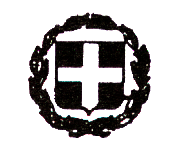 ΝΟΜΟΣ ΜΑΓΝΗΣΙΑΣΔΗΜΟΣ ΖΑΓΟΡΑΣ ΜΟΥΡΕΣΙΟΥ ΟΙΚΟΝΟΜΙΚΗ ΕΠΙΤΡΟΠΗΤαχ. Δ/νση : 37001 Ζαγορά Τηλ: 2426350208						                Ζαγορά 17-02-2021FAX: 2426049793						                Αρίθμ. Πρωτ: 1315ΠΕΡΙΛΗΨΗ ΔΙΑΚΗΡΥΞΗΣ ΔΗΜΟΠΡΑΣΙΑΣΟ Πρόεδρος της Οικονομικής Επιτροπής του Δήμου Ζαγοράς Μουρεσίου διακηρύττει ότι:               Εκτίθεται σε φανερή προφορική πλειοδοτική δημοπρασία την  28η  Φεβρουαρίου  2022 ημέρα Δευτέρα και ώρα 10:00πμ μέχρι 11:00πμ στην Τσαγκαράδα στην αίθουσα του Δημοτικού Συμβουλίου του πρώην Δήμου  Μουρεσίου, η εκμίσθωση υπό της Επιτροπής Δημοπρασιών του Δήμου, Δημοτικού Καταστήματος, για την λειτουργία Φαρμακείου, το οποίο βρίσκεται στην Τοπική Κοινότητα Κισσού (άνωθεν της πλατείας, το οποίο σήμερα χρησιμοποιείται ως Φαρμακείο), συνολικού εμβαδού 80,00τ.μ,   με ελάχιστο όριο πρώτης προσφοράς 190,00€ (εκατόν ενενήντα  ευρώ) μηνιαίως.Η διάρκεια της μίσθωσης είναι τριετής (3)         Για να λάβει κάποιος μέρος στη δημοπρασία πρέπει να προσκομίσει:- Γραμμάτιο του Ταμείου Παρακαταθηκών και Δανείων ή αναγνωρισμένης Τράπεζας περί κατάθεσης εγγύησης 228,00€ (διακόσια είκοσι οκτώ ευρώ), η οποία θα  αντικατασταθεί κατά την υπογραφή του συμφωνητικού με άλλη, αορίστου διαρκείας, ποσού ίσου με το 10% επί του συνόλου των επιτευχθέντων μισθωμάτων της τριετούς  μίσθωσης.	- Φορολογική και Δημοτική ενημερότητα  του ενδιαφερόμενου & του εγγυητή του.- Να παρουσιάσει  εγγυητή αξιόχρεο, ευθυνόμενο αλληλέγγυα και  εις ολόκληρο με αυτόν,  για την κανονική καταβολή των μισθωμάτων και για την εκπλήρωση των όρων  της δημοπρασίας.- Να καταθέσει υπεύθυνη δήλωση του ν. 1599/86 εις την οποία θα αναφέρεται ότι έλαβε γνώση της διακηρύξεως και του σχεδίου του καταρτισθησομένου συμφωνητικού μισθώσεως και ότι αποδέχεται πλήρως το περιεχόμενό τους.	- Όλα τα έξοδα της δημοπρασίας, δημοσίευσης, κηρύκεια κ.τ.λ.  βαρύνουν τον μισθωτή – τελευταίο πλειοδότη.           -  Οι όροι εκμίσθωσης θα αναρτηθούν στον πίνακα ανακοινώσεων του Δημαρχείου.            - Σε περίπτωση που η δημοπρασία προβεί άγονη επαναλαμβάνεται την επόμενη εβδομάδα  την ίδια ημέρα και ώρα χωρίς άλλη ειδοποίηση. Αν δε, δεν είναι εργάσιμη, την πρώτη εργάσιμη μετά την παρέλευση της μίας εβδομάδας.	Για περισσότερες πληροφορίες στα γραφεία του Δήμου Ζαγοράς Μουρεσίου, εργάσιμες ημέρες και  ώρες στα τηλέφωνα 2426350208 [ΚΡΙΝΑΚΗΣ ΓΕΩΡΓΙΟΣ] και email:krinakisg.dim.z.m@gmail.com.         Ο πρόεδρος της Οικονομικής Επιτροπής              ΚΟΥΤΣΑΦΤΗΣ ΠΑΝΑΓΙΩΤΗΣ